Západočeské muzeum v Plzni, 
příspěvková organizace 
Kopeckého sady 357/2 
30100	Plzeň 3 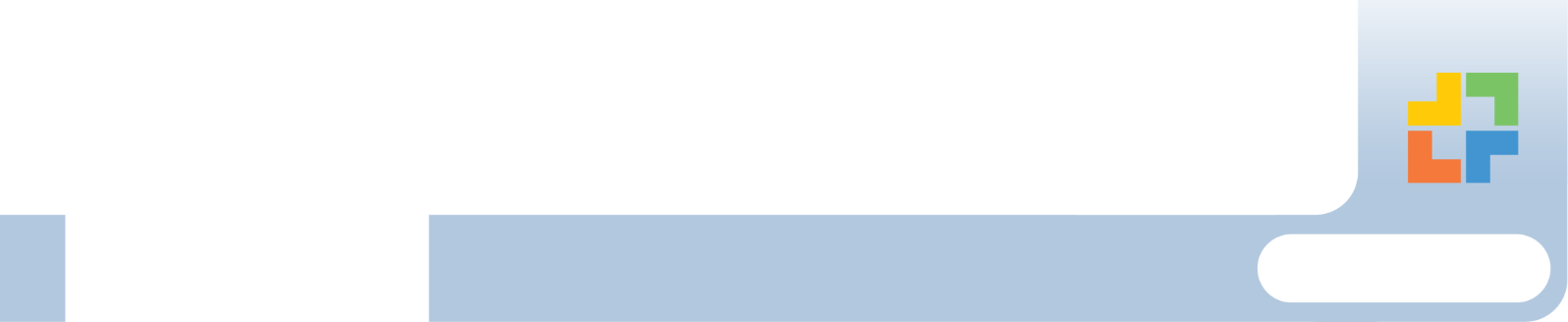 Sp. zn.: Zapsáno v obchodním rejstříku, vedeném Krajským soudem v Plzni oddíl PR, vložka 758 Zp. dopravy Konečný příjemce ZÁMIŠ Ondřej Čs.armády 4 16000	Praha 6 Česká republika Objednávka vydaná č.	OB24004 Ondřej Zámiš Zp. platby Datum Bankovním převodem Čs. armády 346/4 16000	Praha 6 Česká republika Vystavení	03.01.2024 Platnosti od Platnosti do Vyřízení 03.01.2024 31.03.2024 IČ: 71043918 DIČ: CZ7709230331 Objednáváme u Vás doplňkovou grafiku do nové stálé expozice Národopisného muzea Plzeňska v celkové ceně 167.000,- Kč bez DPH. objednávka služeb	1,0000	 167 000,0000	21%	35 070,00	202 070,00 Kč Objednavatel: xxxx Fakturu dle této objednávky můžete poslat elektronicky na e-mail: xxxSazba DPH 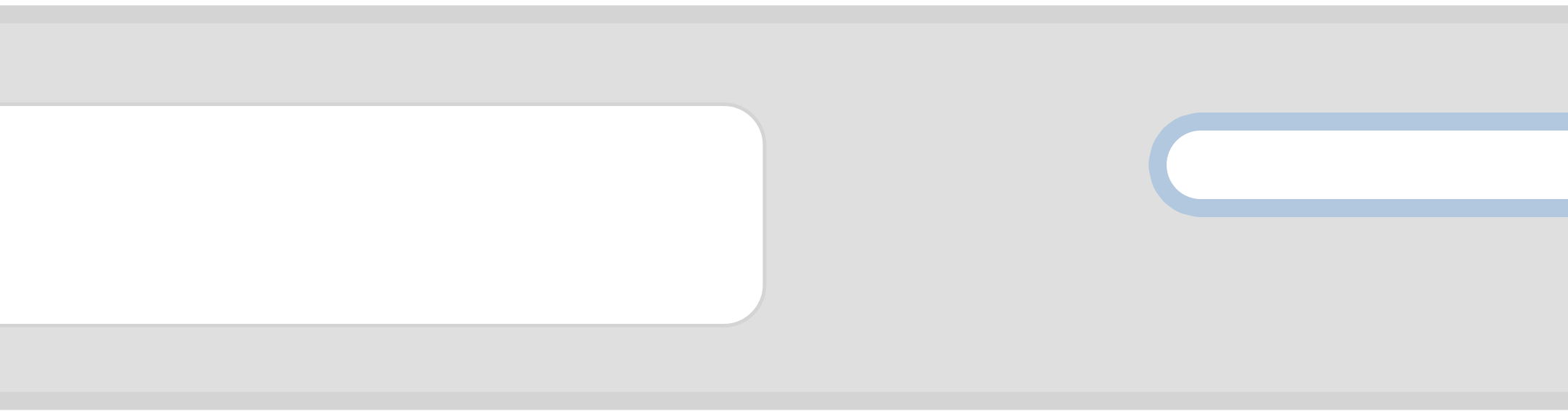 Základ	Výše DPH Celkem Sleva v %    0,00 Nulová 0% Snížená 12% základní 21% CELKEM 0,00 0,00  167 000,00 167 000,00 0,00 0,00  35 070,00 35 070,00 0,00 0,00  202 070,00 202 070,00 Cena celkem s DPH 202 070,00 Kč Rozpis DPH uveden v měně Kč Cena celkem 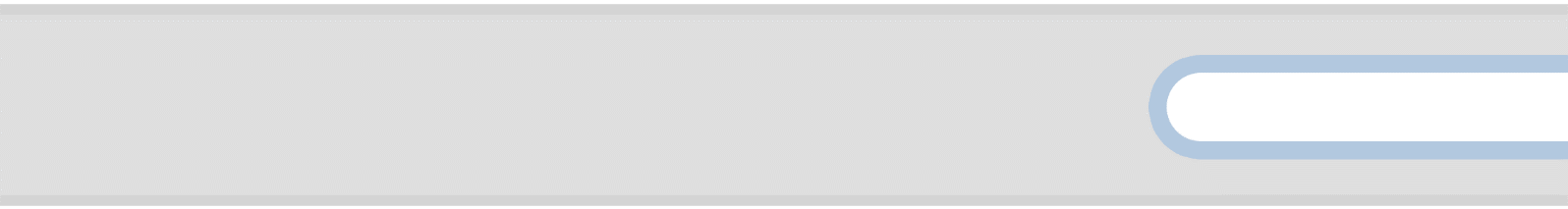 www.zcm.cz	202 070,00 Kč Vytiskl(a) : xxx	Zpracováno informačním systémem Money S4	Vystavil: xxx 1/1 Katalog	Počet MJ  MJ	Cena za MJ	Sazba	DPH Označení dodávky Katalog	Počet MJ  MJ	Cena za MJ	Sazba	DPH Celkem s DPH Katalog	Počet MJ  MJ	Cena za MJ	Sazba	DPH 